Дата размещения 01.09.2019.Срок приема заключений по результатам независимой антикоррупционной экспертизы с 01.09.2019  по 11.09.2019г.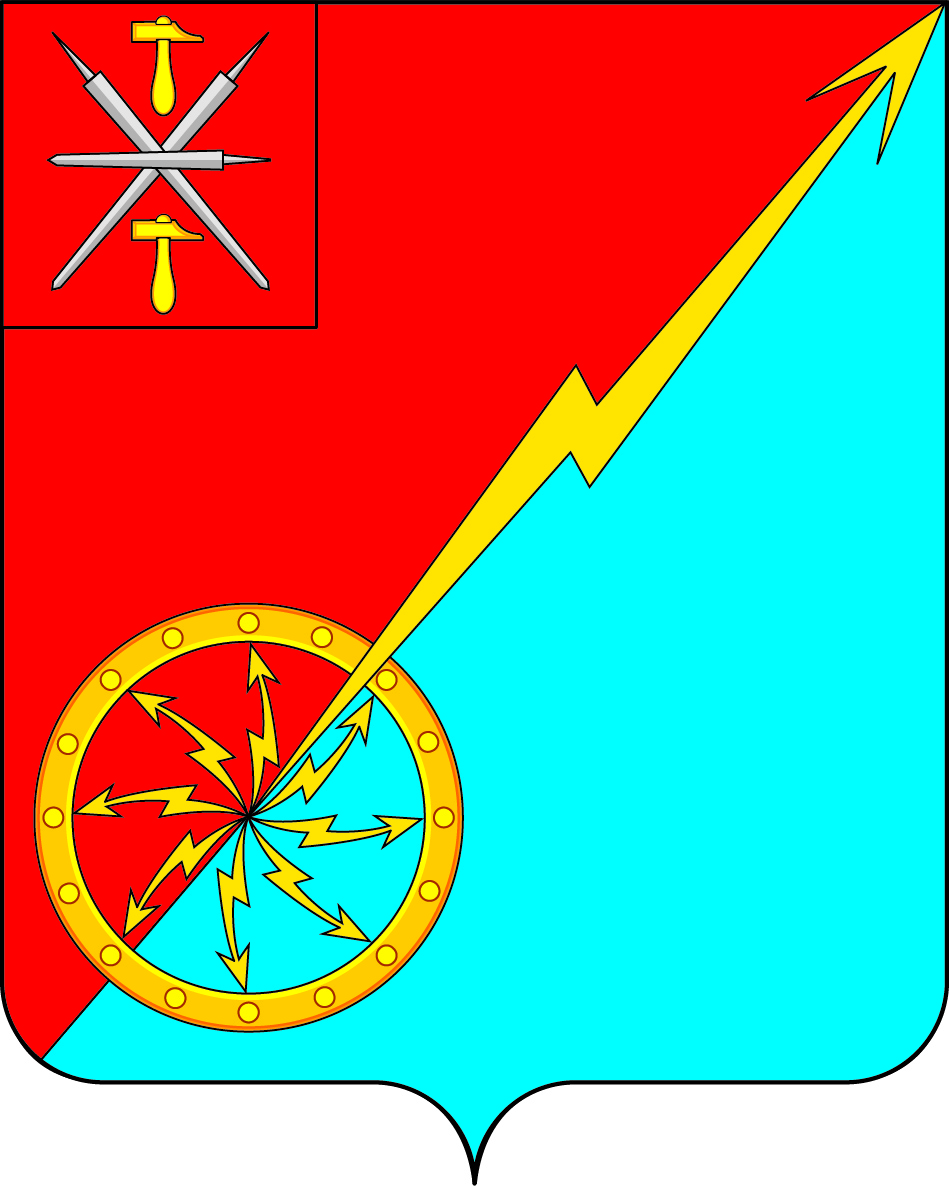 О внесении изменений в решение Собрания депутатов муниципального образования город Советск Щекинского района № 31-97 от 20.05.2016 «О создании муниципального дорожного фондамуниципального образования город Советск Щекинского района»В соответствии с Бюджетным кодексом Российской Федерации, Федеральным законом от 06.10.2003 №131-ФЗ «Об общих принципах организации местного самоуправления в Российской Федерации», на основании статьи  7 Устава МО город Советск Щекинского района, Собрание депутатов МО город Советск Щекинского района РЕШИЛО:1. Внести в решение Собрания депутатов муниципального образования город Советск Щекинского района № 31-97 от 20.05.2016 «О создании муниципального дорожного фонда муниципального образования город Советск Щекинского района» следующие изменения:1.1. абзац 2 подпункта «б» пункта 2.3 части 2 изложить в новой редакции:«- за счет части средств от поступления земельного налога с организаций в размере 20,15 %.2. Контроль за выполнением настоящего решения возложить на главу администрации МО город Советск Щекинского района (Мясоедов Н.В.).3. Настоящее решение обнародовать путем размещения на официальном сайте муниципального образования город Советск Щекинского района и на информационном стенде администрации муниципального образования город Советск Щекинского района  по адресу: Тульская область, Щекинский район, г. Советск, пл. Советов, д.1.4. Настоящее решение вступает в силу со дня официального обнародования.Глава муниципального образованиягород Советск Щекинского района                             В. А. Глазков  Собрание депутатов муниципального образованияСобрание депутатов муниципального образованиягород Советск Щекинского районагород Советск Щекинского районаIII созываIII созываПРОЕКТРЕШЕНИЕПРОЕКТРЕШЕНИЕ от __________ 2019 года        №  